Brake BleedingMeets ASE Task:  (A5-B-12) P-1  Bleed and/or flush the brake system.  Name _______________________________   Date ___________  Time on Task __________Make/Model/Year _________________   VIN ________________   Evaluation:   4    3    2    1                      _____  1.  Check service information for the specified procedure to follow when bleeding and/or 	     flushing the brake system.  Describe the specified procedure.		_________________________________________________________________		______________________________________________________________________  2.  Perform a brake bleeding/flushing procedure.	Instructor’s check __________________  3.  Which method(s) was used (check all that apply)?		____  Normal (single stroke) method		____  Pressure bleeding		____  Vacuum bleeding		____  Gravity bleeding		____  Brake system was flushed_____  4.  Was the use of a scan tool needed or suggested?		____  Yes (What scan tool?) ________________________________________ 		____  No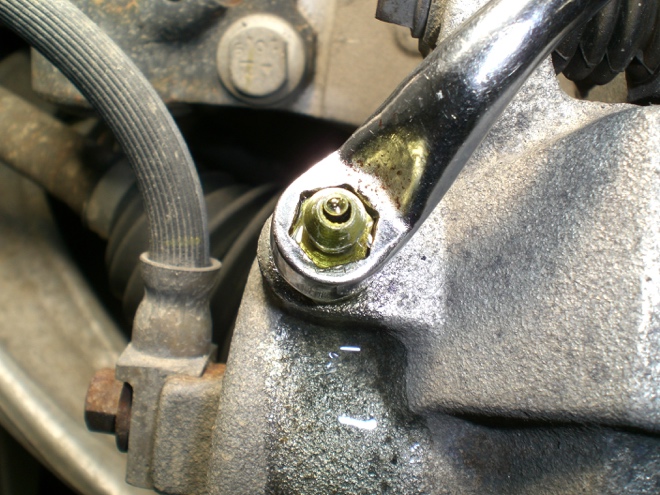 